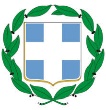 ΕΡΓΑΣΙΑ  ________________ΕΞΑΜΗΝΟΥ 20_______ΕΙΔΙΚΟΤΗΤΑ: ________________________________ΜΑΘΗΜΑ:  _________________________________ΕΙΣΗΓΗΤ____: _______________________________ΘΕΜΑ ΕΡΓΑΣΙΑΣ_____  ΕΚΠΑΙΔΕΥΤ_____ΕΛΛΗΝΙΚΗ ΔΗΜΟΚΡΑΤΙΑΥΠΟΥΡΓΕΙΟ ΠΑΙΔΕΙΑΣ, ΘΡΗΣΚΕΥΜΑΤΩΝ ΚΑΙ ΑΘΛΗΤΙΣΜΟΥΓΕΝΙΚΗ ΓΡΑΜΜΑΤΕΙΑ ΕΠΑΓΓΕΛΜΑΤΙΚΗΣ ΕΚΠΑΙΔΕΥΣΗΣ, ΚΑΤΑΡΤΙΣΗΣ ΚΑΙ ΔΙΑ ΒΙΟΥ ΜΑΘΗΣΗΣΣ.Α.Ε.Κ. ΓΙΑΝΝΙΤΣΩΝ	Γιαννιτσά:  ___ /___/20___